IDRETTSMERKETAKING 2016Hei sprekingar!No er det tid for idrettsmerketaking . Tid : Onsdagar i september månad  kl 1730- 1830 Oppmøte ved lengdegropa på friidrettsbana ved skulen.Dei siste 5 åra har me vore best i fylket med 30 utøvarar som har greidd merke og me har og fått pris for flest nye merketakarar same antal år. Lærdal il har gjort seg bemerka i krinsen for god innsats med mange spreke folk.Håpar de kan vera med i år og,  samt prøve å rekruttere fleire nye.Vel  møtt til merketaking fylgjande onsdagar 31/8,  7/9, 14/9 21/9 og 28/9.Ved spørsmål ring  95139357/ BjørghildFriidrettsgruppa Lærdal il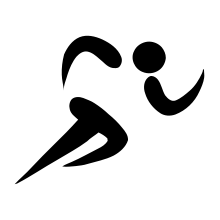 